EVALUASI PEMBELAJARANKomponen penilaian :Kehadiran = 20 %Tugas 1= 20 %Tugas 2 = 20 %UTS = 20 %UAS = 20 %Jakarta, 17 Maret  2017Mengetahui, 										Ketua Program Studi,								Dosen Pengampu,Desain ProdukJohn Piter Marpaung, SDes, MDs.							Indra G Rochyat, SSn, MA, MDs.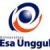 RENCANA PEMBELAJARAN SEMESTER GENAP 2016/2017RENCANA PEMBELAJARAN SEMESTER GENAP 2016/2017RENCANA PEMBELAJARAN SEMESTER GENAP 2016/2017RENCANA PEMBELAJARAN SEMESTER GENAP 2016/2017RENCANA PEMBELAJARAN SEMESTER GENAP 2016/2017RENCANA PEMBELAJARAN SEMESTER GENAP 2016/2017RENCANA PEMBELAJARAN SEMESTER GENAP 2016/2017RENCANA PEMBELAJARAN SEMESTER GENAP 2016/2017RENCANA PEMBELAJARAN SEMESTER GENAP 2016/2017RENCANA PEMBELAJARAN SEMESTER GENAP 2016/2017PROGRAM STUDI DESAIN PRODUK FAKULTAS DESAIN DAN INDUSTRI KREATIF (FDIK)PROGRAM STUDI DESAIN PRODUK FAKULTAS DESAIN DAN INDUSTRI KREATIF (FDIK)PROGRAM STUDI DESAIN PRODUK FAKULTAS DESAIN DAN INDUSTRI KREATIF (FDIK)PROGRAM STUDI DESAIN PRODUK FAKULTAS DESAIN DAN INDUSTRI KREATIF (FDIK)PROGRAM STUDI DESAIN PRODUK FAKULTAS DESAIN DAN INDUSTRI KREATIF (FDIK)PROGRAM STUDI DESAIN PRODUK FAKULTAS DESAIN DAN INDUSTRI KREATIF (FDIK)PROGRAM STUDI DESAIN PRODUK FAKULTAS DESAIN DAN INDUSTRI KREATIF (FDIK)PROGRAM STUDI DESAIN PRODUK FAKULTAS DESAIN DAN INDUSTRI KREATIF (FDIK)PROGRAM STUDI DESAIN PRODUK FAKULTAS DESAIN DAN INDUSTRI KREATIF (FDIK)PROGRAM STUDI DESAIN PRODUK FAKULTAS DESAIN DAN INDUSTRI KREATIF (FDIK)UNIVERSITAS ESA UNGGULUNIVERSITAS ESA UNGGULUNIVERSITAS ESA UNGGULUNIVERSITAS ESA UNGGULUNIVERSITAS ESA UNGGULUNIVERSITAS ESA UNGGULUNIVERSITAS ESA UNGGULUNIVERSITAS ESA UNGGULUNIVERSITAS ESA UNGGULUNIVERSITAS ESA UNGGULMata KuliahMata Kuliah:Desain PraktisDesain PraktisDesain PraktisKode MKKode MK:DS109Mata Kuliah PrasyaratMata Kuliah Prasyarat:---Bobot MKBobot MK:4 sksDosen PengampuDosen Pengampu:Indra G Rochyat, SSn, MA, MDs.Indra G Rochyat, SSn, MA, MDs.Indra G Rochyat, SSn, MA, MDs.Kode DosenKode Dosen:5928Alokasi WaktuAlokasi Waktu:Tatap muka 14 x 200 menit, ada praktik, tidak ada onlineTatap muka 14 x 200 menit, ada praktik, tidak ada onlineTatap muka 14 x 200 menit, ada praktik, tidak ada onlineTatap muka 14 x 200 menit, ada praktik, tidak ada onlineTatap muka 14 x 200 menit, ada praktik, tidak ada onlineTatap muka 14 x 200 menit, ada praktik, tidak ada onlineTatap muka 14 x 200 menit, ada praktik, tidak ada onlineCapaian PembelajaranCapaian Pembelajaran:kemampuan untuk dapat terampil dalam pengembangan dasar estetika, melalui pendekatan keahlian reka bentuk kedalam asosiasi visual dan perseptual, khususnya mengenai hubungan timbal balik antara konfigurasi suatu bentuk dengan estetika dsb.merupakan gabungan komperhensi dari pemahaman dasar nirmana 2D dan 3D, menggambar desain dan bentuk, keahlian desain dan 2D CAD mengkonsentrasikan gagasan desainnya menjadi suatu produk siap pakaimenerapkan dan memaksimalkan unsur estetik terbaik untuk visualisasi gagasan desainnyamampu melakukan eksekusi desain secara cepat, tepat dan benar melalui kaidah metodologi desain kemampuan untuk dapat terampil dalam pengembangan dasar estetika, melalui pendekatan keahlian reka bentuk kedalam asosiasi visual dan perseptual, khususnya mengenai hubungan timbal balik antara konfigurasi suatu bentuk dengan estetika dsb.merupakan gabungan komperhensi dari pemahaman dasar nirmana 2D dan 3D, menggambar desain dan bentuk, keahlian desain dan 2D CAD mengkonsentrasikan gagasan desainnya menjadi suatu produk siap pakaimenerapkan dan memaksimalkan unsur estetik terbaik untuk visualisasi gagasan desainnyamampu melakukan eksekusi desain secara cepat, tepat dan benar melalui kaidah metodologi desain kemampuan untuk dapat terampil dalam pengembangan dasar estetika, melalui pendekatan keahlian reka bentuk kedalam asosiasi visual dan perseptual, khususnya mengenai hubungan timbal balik antara konfigurasi suatu bentuk dengan estetika dsb.merupakan gabungan komperhensi dari pemahaman dasar nirmana 2D dan 3D, menggambar desain dan bentuk, keahlian desain dan 2D CAD mengkonsentrasikan gagasan desainnya menjadi suatu produk siap pakaimenerapkan dan memaksimalkan unsur estetik terbaik untuk visualisasi gagasan desainnyamampu melakukan eksekusi desain secara cepat, tepat dan benar melalui kaidah metodologi desain kemampuan untuk dapat terampil dalam pengembangan dasar estetika, melalui pendekatan keahlian reka bentuk kedalam asosiasi visual dan perseptual, khususnya mengenai hubungan timbal balik antara konfigurasi suatu bentuk dengan estetika dsb.merupakan gabungan komperhensi dari pemahaman dasar nirmana 2D dan 3D, menggambar desain dan bentuk, keahlian desain dan 2D CAD mengkonsentrasikan gagasan desainnya menjadi suatu produk siap pakaimenerapkan dan memaksimalkan unsur estetik terbaik untuk visualisasi gagasan desainnyamampu melakukan eksekusi desain secara cepat, tepat dan benar melalui kaidah metodologi desain kemampuan untuk dapat terampil dalam pengembangan dasar estetika, melalui pendekatan keahlian reka bentuk kedalam asosiasi visual dan perseptual, khususnya mengenai hubungan timbal balik antara konfigurasi suatu bentuk dengan estetika dsb.merupakan gabungan komperhensi dari pemahaman dasar nirmana 2D dan 3D, menggambar desain dan bentuk, keahlian desain dan 2D CAD mengkonsentrasikan gagasan desainnya menjadi suatu produk siap pakaimenerapkan dan memaksimalkan unsur estetik terbaik untuk visualisasi gagasan desainnyamampu melakukan eksekusi desain secara cepat, tepat dan benar melalui kaidah metodologi desain kemampuan untuk dapat terampil dalam pengembangan dasar estetika, melalui pendekatan keahlian reka bentuk kedalam asosiasi visual dan perseptual, khususnya mengenai hubungan timbal balik antara konfigurasi suatu bentuk dengan estetika dsb.merupakan gabungan komperhensi dari pemahaman dasar nirmana 2D dan 3D, menggambar desain dan bentuk, keahlian desain dan 2D CAD mengkonsentrasikan gagasan desainnya menjadi suatu produk siap pakaimenerapkan dan memaksimalkan unsur estetik terbaik untuk visualisasi gagasan desainnyamampu melakukan eksekusi desain secara cepat, tepat dan benar melalui kaidah metodologi desain kemampuan untuk dapat terampil dalam pengembangan dasar estetika, melalui pendekatan keahlian reka bentuk kedalam asosiasi visual dan perseptual, khususnya mengenai hubungan timbal balik antara konfigurasi suatu bentuk dengan estetika dsb.merupakan gabungan komperhensi dari pemahaman dasar nirmana 2D dan 3D, menggambar desain dan bentuk, keahlian desain dan 2D CAD mengkonsentrasikan gagasan desainnya menjadi suatu produk siap pakaimenerapkan dan memaksimalkan unsur estetik terbaik untuk visualisasi gagasan desainnyamampu melakukan eksekusi desain secara cepat, tepat dan benar melalui kaidah metodologi desain SESIKEMAMPUANAKHIRMATERI PEMBELAJARANMATERI PEMBELAJARANBENTUK PEMBELAJARANSUMBER PEMBELAJARANSUMBER PEMBELAJARANINDIKATORPENILAIANINDIKATORPENILAIANINDIKATORPENILAIAN1Mahasiswa mampu menguraikan pengertian Desain Industri, Definisi Desain Praktis pada bidang keilmuannyaPengantar :Kontrak pembelajaran, Pengertian Desain PraktisPengantar :Kontrak pembelajaran, Pengertian Desain PraktisMetoda contextual instructionMedia : kelas, komputer, LCD, whiteboard, web VAKEPPA, 2000, Product Semantics, UIAH, Helsinski, Finland Kenneth, S. Hurst., Engineering Principles, (Jakarta : Penerbit Erlangga, 2006). 5-8Alastair Fuad-Luke, 2006, The Eco-Design Handbook, New edition, Theme & Hudson, London.11-20VAKEPPA, 2000, Product Semantics, UIAH, Helsinski, Finland Kenneth, S. Hurst., Engineering Principles, (Jakarta : Penerbit Erlangga, 2006). 5-8Alastair Fuad-Luke, 2006, The Eco-Design Handbook, New edition, Theme & Hudson, London.11-20Menguraikan pengertian Desain Industri, Definisi Desain PraktisMenguraikan pengertian Desain Industri, Definisi Desain PraktisMenguraikan pengertian Desain Industri, Definisi Desain Praktis2Mahasiswa mampu mengenal definisi proyek  merancang karya desain produk sederhana Pengenalan definisi proyek  merancang karya desain produk sederhana Pengenalan definisi proyek  merancang karya desain produk sederhana Media : contextual instructionMedia : : kelas, komputer, LCD, whiteboard, webVAKEPPA, 2000, Product Semantics, UIAH, Helsinski, Finland Kenneth, S. Hurst., Engineering Principles, (Jakarta : Penerbit Erlangga, 2006). 12-13Alastair Fuad-Luke, 2006, The Eco-Design Handbook, New edition, Theme & Hudson, London. 22VAKEPPA, 2000, Product Semantics, UIAH, Helsinski, Finland Kenneth, S. Hurst., Engineering Principles, (Jakarta : Penerbit Erlangga, 2006). 12-13Alastair Fuad-Luke, 2006, The Eco-Design Handbook, New edition, Theme & Hudson, London. 22Mahasiswa mampu menguraikan definisi proyek  merancang karya desain produk sederhana Mahasiswa mampu menguraikan definisi proyek  merancang karya desain produk sederhana Mahasiswa mampu menguraikan definisi proyek  merancang karya desain produk sederhana 3Mahasiswa mampu melakukan Identifikasi masalah pada produk di dalam proyek merancang desain produk sederhanaCara-cara melakukan Identifikasi masalah pada produk di dalam proyek merancang desain produk sederhanaCara-cara melakukan Identifikasi masalah pada produk di dalam proyek merancang desain produk sederhanaMetoda : contextual instructionMedia : kelas, komputer, LCD, whiteboard, webCUFFARO, Daniel, 2006, Process, Material, and Measurements, Rockport Publisher, USA 23-33PENA & PARSHAL, 2001, Problem Seeking, John Willey & Sons Inc. USA, 12-18CUFFARO, Daniel, 2006, Process, Material, and Measurements, Rockport Publisher, USA 23-33PENA & PARSHAL, 2001, Problem Seeking, John Willey & Sons Inc. USA, 12-18Mahasiswa mampu melakukan Identifikasi masalah pada produk di dalam proyek merancang desain produk sederhana dengan benarMahasiswa mampu melakukan Identifikasi masalah pada produk di dalam proyek merancang desain produk sederhana dengan benarMahasiswa mampu melakukan Identifikasi masalah pada produk di dalam proyek merancang desain produk sederhana dengan benar4Mahasiswa mampu melakukan pembedahan struktur produk melalui teori quantified structuresCara-cara melakukan pembedahan struktur produk melalui teori quantified structuresCara-cara melakukan pembedahan struktur produk melalui teori quantified structuresMetoda : contextual instructionMedia : : kelas, komputer, LCD, whiteboard, webpraktikum gambar Desain IndustriCUFFARO, Daniel, 2006, Process, Material, and Measurements, Rockport Publisher, USA, 35-40PENA & PARSHAL, 2001, Problem Seeking, John Willey & Sons Inc. USA, 22-24CUFFARO, Daniel, 2006, Process, Material, and Measurements, Rockport Publisher, USA, 35-40PENA & PARSHAL, 2001, Problem Seeking, John Willey & Sons Inc. USA, 22-24Mahasiswa mampu melakukan pembedahan struktur produk melalui teori quantified structures dengan benarMahasiswa mampu melakukan pembedahan struktur produk melalui teori quantified structures dengan benarMahasiswa mampu melakukan pembedahan struktur produk melalui teori quantified structures dengan benar5Mahasiswa mampu melakukan sketsa desain dan brainstorming secara cepat tepat dan benarCara-cara melakukan sketsa desain dan brainstorming secara cepat tepat dan benarCara-cara melakukan sketsa desain dan brainstorming secara cepat tepat dan benarMedia : contextual instruction Media : : kelas, komputer, LCD, whiteboard, web, praktikum gambar Desain IndustriCUFFARO, Daniel, 2006, Process, Material, and Measurements, Rockport Publisher, USA, 41-43PENA & PARSHAL, 2001, Problem Seeking, John Willey & Sons Inc. USA, 25-27CUFFARO, Daniel, 2006, Process, Material, and Measurements, Rockport Publisher, USA, 41-43PENA & PARSHAL, 2001, Problem Seeking, John Willey & Sons Inc. USA, 25-27Mahasiswa mampu melakukan sketsa desain dan brainstorming secara cepat tepat dan benarMahasiswa mampu melakukan sketsa desain dan brainstorming secara cepat tepat dan benarMahasiswa mampu melakukan sketsa desain dan brainstorming secara cepat tepat dan benar6Mahasiswa mampu memahami dan melakukan pemilihan desain terbaik melaui proses sketsa final atau refiniement designCara-cara melakukan pemilihan desain terbaik melaui proses sketsa final atau refiniement designCara-cara melakukan pemilihan desain terbaik melaui proses sketsa final atau refiniement designMedia problem base learningMedia : kelas, komputer, LCD, whiteboard, web, praktikum gambar Desain IndustriCUFFARO, Daniel, 2006, Process, Material, and Measurements, Rockport Publisher, USA, 44-45PENA & PARSHAL, 2001, Problem Seeking, John Willey & Sons Inc. USA, 27-28CUFFARO, Daniel, 2006, Process, Material, and Measurements, Rockport Publisher, USA, 44-45PENA & PARSHAL, 2001, Problem Seeking, John Willey & Sons Inc. USA, 27-28Mahasiswa mampu memahami dan melakukan pemilihan desain terbaik melaui proses sketsa final atau refiniement designMahasiswa mampu memahami dan melakukan pemilihan desain terbaik melaui proses sketsa final atau refiniement designMahasiswa mampu memahami dan melakukan pemilihan desain terbaik melaui proses sketsa final atau refiniement design7Mahasiswa mampu memahami dan Mencari dan mengenali kebutuhan (determine needs)Mencari dan mengenali kebutuhan (determine needs)Mencari dan mengenali kebutuhan (determine needs)Metoda :: contextual instructionMedia : kelas, komputer, LCD, whiteboard, webCUFFARO, Daniel, 2006, Process, Material, and Measurements, Rockport Publisher, 44-48PENA & PARSHAL, 2001, Problem Seeking, John Willey & Sons Inc. USA, 27-30CUFFARO, Daniel, 2006, Process, Material, and Measurements, Rockport Publisher, 44-48PENA & PARSHAL, 2001, Problem Seeking, John Willey & Sons Inc. USA, 27-30Mahasiswa mampu memahami dan Mencari dan mengenali kebutuhan (determine needs)Mahasiswa mampu memahami dan Mencari dan mengenali kebutuhan (determine needs)Mahasiswa mampu memahami dan Mencari dan mengenali kebutuhan (determine needs)8Mahasiswa mampu  untuk dapat terampil dalam pengembangan dasar estetika, melalui pendekatan keahlian reka bentuk kedalam asosiasi visual dan perseptual, khususnya mengenai hubungan timbal balik antara konfigurasi suatu bentuk dengan estetika dsbUJIAN TENGAH SEMESTERUJIAN TENGAH SEMESTERMetoda : contextual instructionMedia : kelas, komputer, LCD, whiteboard, webCUFFARO, Daniel, 2006, Process, Material, and Measurements, Rockport Publisher, USA, 1-48PENA & PARSHAL, 2001, Problem Seeking, John Willey & Sons Inc. USA, 1-30CUFFARO, Daniel, 2006, Process, Material, and Measurements, Rockport Publisher, USA, 1-48PENA & PARSHAL, 2001, Problem Seeking, John Willey & Sons Inc. USA, 1-30Mahasiswa mampu  untuk dapat terampil dalam pengembangan dasar estetika, melalui pendekatan keahlian reka bentuk kedalam asosiasi visual dan perseptual, khususnya mengenai hubungan timbal balik antara konfigurasi suatu bentuk dengan estetika dsbMahasiswa mampu  untuk dapat terampil dalam pengembangan dasar estetika, melalui pendekatan keahlian reka bentuk kedalam asosiasi visual dan perseptual, khususnya mengenai hubungan timbal balik antara konfigurasi suatu bentuk dengan estetika dsbMahasiswa mampu  untuk dapat terampil dalam pengembangan dasar estetika, melalui pendekatan keahlian reka bentuk kedalam asosiasi visual dan perseptual, khususnya mengenai hubungan timbal balik antara konfigurasi suatu bentuk dengan estetika dsb9Mahasiswa mampu membuat model produk dengan menggunakan berbagai teknik perbengkelanCara-cara membuat model produk dengan menggunakan berbagai teknik perbengkelanCara-cara membuat model produk dengan menggunakan berbagai teknik perbengkelanMetoda : contextual instructionMedia : kelas, komputer, LCD, whiteboard, webpraktikum bengkel Desain IndustriCUFFARO, Daniel, 2006, Process, Material, and Measurements, Rockport Publisher, USA, 48-56PENA & PARSHAL, 2001, Problem Seeking, John Willey & Sons Inc. USA, 30-45CUFFARO, Daniel, 2006, Process, Material, and Measurements, Rockport Publisher, USA, 48-56PENA & PARSHAL, 2001, Problem Seeking, John Willey & Sons Inc. USA, 30-45Mahasiswa mampu membuat model produk dengan menggunakan berbagai teknik perbengkelan dengan baik dan benarMahasiswa mampu membuat model produk dengan menggunakan berbagai teknik perbengkelan dengan baik dan benarMahasiswa mampu membuat model produk dengan menggunakan berbagai teknik perbengkelan dengan baik dan benar10Mahasiswa mampu membuat model produk dengan menggunakan berbagai teknik perbengkelanCara-cara membuat model produk dengan menggunakan berbagai teknik perbengkelanCara-cara membuat model produk dengan menggunakan berbagai teknik perbengkelanMetoda : contextual instructionMedia : kelas, komputer, LCD, whiteboard, webpraktikum bengkel Desain IndustriCUFFARO, Daniel, 2006, Process, Material, and Measurements, Rockport Publisher, USA 48-56PENA & PARSHAL, 2001, Problem Seeking, John Willey & Sons Inc. USA 30-45CUFFARO, Daniel, 2006, Process, Material, and Measurements, Rockport Publisher, USA 48-56PENA & PARSHAL, 2001, Problem Seeking, John Willey & Sons Inc. USA 30-45Mahasiswa mampu membuat model produk dengan menggunakan berbagai teknik perbengkelan dengan baik dan benarMahasiswa mampu membuat model produk dengan menggunakan berbagai teknik perbengkelan dengan baik dan benarMahasiswa mampu membuat model produk dengan menggunakan berbagai teknik perbengkelan dengan baik dan benar11Mahasiswa mampu membuat model produk dengan menggunakan berbagai teknik komputasi 3 dimensi modelingCara-cara membuat model produk dengan menggunakan berbagai teknik komputasi 3 dimensi modelingCara-cara membuat model produk dengan menggunakan berbagai teknik komputasi 3 dimensi modelingMetoda : contextual instruction Media : kelas, komputer, LCD, whiteboard, webpraktikum labkom desainCUFFARO, Daniel, 2006, Process, Material, and Measurements, Rockport Publisher, USA, 58-62PENA & PARSHAL, 2001, Problem Seeking, John Willey & Sons Inc. USA, 48-50CUFFARO, Daniel, 2006, Process, Material, and Measurements, Rockport Publisher, USA, 58-62PENA & PARSHAL, 2001, Problem Seeking, John Willey & Sons Inc. USA, 48-50Mahasiswa mampu membuat model produk dengan menggunakan berbagai teknik komputasi 3 dimensi modelingMahasiswa mampu membuat model produk dengan menggunakan berbagai teknik komputasi 3 dimensi modelingMahasiswa mampu membuat model produk dengan menggunakan berbagai teknik komputasi 3 dimensi modeling12Mahasiswa mampu membuat model produk dengan menggunakan berbagai teknik komputasi 3 dimensi modelingCara-cara membuat model produk dengan menggunakan berbagai teknik komputasi 3 dimensi modelingCara-cara membuat model produk dengan menggunakan berbagai teknik komputasi 3 dimensi modelingMetoda : contextual instructionMedia : kelas, komputer, LCD, whiteboard, webpraktikum labkom desainCUFFARO, Daniel, 2006, Process, Material, and Measurements, Rockport Publisher, USA 58-62PENA & PARSHAL, 2001, Problem Seeking, John Willey & Sons Inc. USA 48-50CUFFARO, Daniel, 2006, Process, Material, and Measurements, Rockport Publisher, USA 58-62PENA & PARSHAL, 2001, Problem Seeking, John Willey & Sons Inc. USA 48-50Mahasiswa mampu membuat model produk dengan menggunakan berbagai teknik komputasi 3 dimensi modeling dengan benarMahasiswa mampu membuat model produk dengan menggunakan berbagai teknik komputasi 3 dimensi modeling dengan benarMahasiswa mampu membuat model produk dengan menggunakan berbagai teknik komputasi 3 dimensi modeling dengan benar13Mahasiswa mampu membuat dokumentasi desain melalui gambar kerja  Cara-cara membuat dokumentasi desain melalui gambar kerja  Cara-cara membuat dokumentasi desain melalui gambar kerja  Metoda : small group discussion Media : kelas, komputer, LCD, whiteboard, webpraktikum labkom desainCUFFARO, Daniel, 2006, Process, Material, and Measurements, Rockport Publisher, USA 65-66PENA & PARSHAL, 2001, Problem Seeking, John Willey & Sons Inc. USA 59-71CUFFARO, Daniel, 2006, Process, Material, and Measurements, Rockport Publisher, USA 65-66PENA & PARSHAL, 2001, Problem Seeking, John Willey & Sons Inc. USA 59-71Mahasiswa mampu membuat dokumentasi desain melalui gambar kerja dengan tepat dan benar  Mahasiswa mampu membuat dokumentasi desain melalui gambar kerja dengan tepat dan benar  Mahasiswa mampu membuat dokumentasi desain melalui gambar kerja dengan tepat dan benar  14Mahasiswa mampu membuat dokumentasi desain melalui gambar kerja  Cara-cara membuat dokumentasi desain melalui gambar kerja  Cara-cara membuat dokumentasi desain melalui gambar kerja  Metoda : small group discussionMedia : kelas, komputer, LCD, whiteboard, webpraktikum labkom desainCUFFARO, Daniel, 2006, Process, Material, and Measurements, Rockport Publisher, USA 65-66PENA & PARSHAL, 2001, Problem Seeking, John Willey & Sons Inc. USA 59-71CUFFARO, Daniel, 2006, Process, Material, and Measurements, Rockport Publisher, USA 65-66PENA & PARSHAL, 2001, Problem Seeking, John Willey & Sons Inc. USA 59-71Mahasiswa mampu membuat dokumentasi desain melalui gambar kerja dengan tepat dan benar  Mahasiswa mampu membuat dokumentasi desain melalui gambar kerja dengan tepat dan benar  Mahasiswa mampu membuat dokumentasi desain melalui gambar kerja dengan tepat dan benar  15Mahasiswa mampu membuat dokumentasi desain melalui gambar kerja  Cara-cara membuat dokumentasi desain melalui gambar kerja  Cara-cara membuat dokumentasi desain melalui gambar kerja  Metoda : small group discussionMedia : kelas, komputer, LCD, whiteboard, webpraktikum labkom desainCUFFARO, Daniel, 2006, Process, Material, and Measurements, Rockport Publisher, USA 65-66PENA & PARSHAL, 2001, Problem Seeking, John Willey & Sons Inc. USA 59-71CUFFARO, Daniel, 2006, Process, Material, and Measurements, Rockport Publisher, USA 65-66PENA & PARSHAL, 2001, Problem Seeking, John Willey & Sons Inc. USA 59-71Mahasiswa mampu membuat dokumentasi desain melalui gambar kerja dengan tepat dan benar  Mahasiswa mampu membuat dokumentasi desain melalui gambar kerja dengan tepat dan benar  Mahasiswa mampu membuat dokumentasi desain melalui gambar kerja dengan tepat dan benar  16Mahasiswa mampu melakukan gabungan komperhensi dari pemahaman dasar nirmana 2D dan 3D, menggambar desain dan bentuk, keahlian desain dan 2D CAD mengkonsentrasikan gagasan desainnya menjadi suatu produk siap pakaiUJIAN AKHIR SEMESTERUJIAN AKHIR SEMESTERMetoda : contextual instructionMedia : kelas, komputer, LCD, whiteboard, webCUFFARO, Daniel, 2006, Process, Material, and Measurements, Rockport Publisher, USAPENA & PARSHAL, 2001, Problem Seeking, John Willey & Sons Inc. USACUFFARO, Daniel, 2006, Process, Material, and Measurements, Rockport Publisher, USAPENA & PARSHAL, 2001, Problem Seeking, John Willey & Sons Inc. USAMahasiswa mampu melakukan gabungan komperhensi dari pemahaman dasar nirmana 2D dan 3D, menggambar desain dan bentuk, keahlian desain dan 2D CAD mengkonsentrasikan gagasan desainnya menjadi suatu produk siap pakaiMahasiswa mampu melakukan gabungan komperhensi dari pemahaman dasar nirmana 2D dan 3D, menggambar desain dan bentuk, keahlian desain dan 2D CAD mengkonsentrasikan gagasan desainnya menjadi suatu produk siap pakaiMahasiswa mampu melakukan gabungan komperhensi dari pemahaman dasar nirmana 2D dan 3D, menggambar desain dan bentuk, keahlian desain dan 2D CAD mengkonsentrasikan gagasan desainnya menjadi suatu produk siap pakaiSESIPROSE-DURBEN-TUKSEKOR > 77 ( A / A-)SEKOR  > 65(B- / B / B+ )SEKOR > 60(C / C+ )SEKOR > 45( D )SEKOR < 45( E )BOBOT1post testPertanyaan langsung secara randomMahasiswa mampu menguraikan pengertian Desain Industri, Definisi Desain Praktis pada bidang keilmuannya dengan sangat baik dan benarMahasiswa mampu menguraikan pengertian Desain Industri, Definisi Desain Praktis pada bidang keilmuannya dengan cukup baikMahasiswa mampu sebagian menguraikan pengertian Desain Industri, Definisi Desain Praktis pada bidang keilmuannya Mahasiswa mampu sedikit menguraikan pengertian Desain Industri, Definisi Desain Praktis pada bidang keilmuannya Mahasiswa tidak mampu sedikit menguraikan pengertian Desain Industri, Definisi Desain Praktis pada bidang keilmuannya 0 %2Progress test dan post testPertanyaan langsung Mahasiswa mampu menguraikan definisi proyek  merancang karya desain produk sederhana dengan sangat baikMahasiswa mampu menguraikan definisi proyek  merancang karya desain produk sederhana dengan cukup baikMahasiswa mampu sebagian menguraikan definisi proyek  merancang karya desain produk sederhana dengan cukup baikMahasiswa mampu sedikit menguraikan definisi proyek  merancang karya desain produk sederhana Mahasiswa tidak mampu sedikit menguraikan definisi proyek  merancang karya desain produk sederhana 0 %3Progress test dan post testPertanyaan langsung Mahasiswa mampu melakukan Identifikasi masalah pada produk di dalam proyek merancang desain produk sederhana dengan benar dan sangant baikMahasiswa mampu melakukan Identifikasi masalah pada produk di dalam proyek merancang desain produk sederhana dengan cukup benarMahasiswa sebagian mampu melakukan Identifikasi masalah pada produk di dalam proyek merancang desain produk sederhana Mahasiswa sedikit mampu melakukan Identifikasi masalah pada produk di dalam proyek merancang desain produk sederhana Mahasiswa tidak mampu melakukan Identifikasi masalah pada produk di dalam proyek merancang desain produk sederhana 0 %4Progress test dan post testPertanyaan langsung Mahasiswa mampu melakukan pembedahan struktur produk melalui teori quantified structures dengan benar dan sangat baikMahasiswa mampu melakukan pembedahan struktur produk melalui teori quantified structures dengan benarMahasiswa mampu sebagian melakukan pembedahan struktur produk melalui teori quantified structures Mahasiswa mampu sedikit melakukan pembedahan struktur produk melalui teori quantified structures Mahasiswa tidak mampu melakukan pembedahan struktur produk melalui teori quantified structures 0 %5Progress test dan post testPertanyaan langsung Mahasiswa mampu melakukan sketsa desain dan brainstorming secara cepat tepat dan benar dan sangat baikMahasiswa mampu melakukan sketsa desain dan brainstorming secara cepat tepat dan benarMahasiswa mampu sebagian melakukan sketsa desain dan brainstorming secara cepat tepat dan benarMahasiswa mampu sedikit melakukan sketsa desain dan brainstorming secara cepat tepat dan benarMahasiswa tidak mampu melakukan sketsa desain dan brainstorming secara cepat tepat dan benar0 %6Progress test dan post testPertanyaan langsung Mahasiswa mampu memahami dan melakukan pemilihan desain terbaik melaui proses sketsa final atau refiniement design dengan baik dan benarMahasiswa mampu memahami dan melakukan pemilihan desain terbaik melaui proses sketsa final atau refiniement design dengan baikMahasiswa mampu sbagian memahami dan melakukan pemilihan desain terbaik melaui proses sketsa final atau refiniement designMahasiswa mampu sedikit memahami dan melakukan pemilihan desain terbaik melaui proses sketsa final atau refiniement designMahasiswa tidak mampu memahami dan melakukan pemilihan desain terbaik melaui proses sketsa final atau refiniement design0 %7Progress test dan post testTes tulisan tugas mandiri Mahasiswa mampu memahami dan Mencari dan mengenali kebutuhan (determine needs) dengan sangat baik dan benarMahasiswa mampu memahami dan Mencari dan mengenali kebutuhan (determine needs) dengan cukup baik dan benarMahasiswa mampu memahami dan Mencari dan mengenali kebutuhan (determine needs) dengan benarMahasiswa mampu memahami dan Mencari dan mengenali kebutuhan (determine needs) dengan kurang  benarMahasiswa tidak mampu memahami dan Mencari dan mengenali kebutuhan (determine needs)10 %8Progress test dan post testUTSMahasiswa mampu  untuk dapat terampil dalam pengembangan dasar estetika, melalui pendekatan keahlian reka bentuk kedalam asosiasi visual dan perseptual, khususnya mengenai hubungan timbal balik antara konfigurasi suatu bentuk dengan estetika dsb dengan baik dan benarMahasiswa mampu  untuk dapat terampil dalam pengembangan dasar estetika, melalui pendekatan keahlian reka bentuk kedalam asosiasi visual dan perseptual, khususnya mengenai hubungan timbal balik antara konfigurasi suatu bentuk dengan estetika dsb secara baikMahasiswa sebagian mampu  untuk dapat terampil dalam pengembangan dasar estetika, melalui pendekatan keahlian reka bentuk kedalam asosiasi visual dan perseptual, khususnya mengenai hubungan timbal balik antara konfigurasi suatu bentuk dengan estetika dsbMahasiswa sedikit mampu  untuk dapat terampil dalam pengembangan dasar estetika, melalui pendekatan keahlian reka bentuk kedalam asosiasi visual dan perseptual, khususnya mengenai hubungan timbal balik antara konfigurasi suatu bentuk dengan estetika dsbMahasiswa tidak mampu  untuk dapat terampil dalam pengembangan dasar estetika, melalui pendekatan keahlian reka bentuk kedalam asosiasi visual dan perseptual, khususnya mengenai hubungan timbal balik antara konfigurasi suatu bentuk dengan estetika dsb20%9Progress test dan post testPertanyaan langsung Mahasiswa mampu membuat model produk dengan menggunakan berbagai teknik perbengkelan dengan baik dan benarMahasiswa mampu membuat model produk dengan menggunakan berbagai teknik perbengkelan Mahasiswa mampu sebagian membuat model produk dengan menggunakan berbagai teknik perbengkelan Mahasiswa mampu sedikit membuat model produk dengan menggunakan berbagai teknik perbengkelan Mahasiswa tidak mampu membuat model produk dengan menggunakan berbagai teknik perbengkelan 0 %10Progress test dan post testPertanyaan langsung (lanjutan)Mahasiswa mampu membuat model produk dengan menggunakan berbagai teknik perbengkelan dengan baik dan benarMahasiswa mampu membuat model produk dengan menggunakan berbagai teknik perbengkelan Mahasiswa mampu sebagian membuat model produk dengan menggunakan berbagai teknik perbengkelan Mahasiswa mampu sedikit membuat model produk dengan menggunakan berbagai teknik perbengkelan Mahasiswa tidak mampu membuat model produk dengan menggunakan berbagai teknik perbengkelan 0 %11Progress test dan post testPertanyaan langsung Mahasiswa mampu membuat model produk dengan menggunakan berbagai teknik komputasi 3 dimensi modeling dengan baik dan benarMahasiswa mampu membuat model produk dengan menggunakan berbagai teknik komputasi 3 dimensi modelingMahasiswa mampu sebagian membuat model produk dengan menggunakan berbagai teknik komputasi 3 dimensi modelingMahasiswa mampu sedikit membuat model produk dengan menggunakan berbagai teknik komputasi 3 dimensi modelingMahasiswa tidak mampu membuat model produk dengan menggunakan berbagai teknik komputasi 3 dimensi modeling0 %12Progress test dan post testPertanyaan langsung (lanjutan)Mahasiswa mampu membuat model produk dengan menggunakan berbagai teknik komputasi 3 dimensi modeling dengan baik dan benarMahasiswa mampu membuat model produk dengan menggunakan berbagai teknik komputasi 3 dimensi modelingMahasiswa mampu sebagian membuat model produk dengan menggunakan berbagai teknik komputasi 3 dimensi modelingMahasiswa mampu sedikit membuat model produk dengan menggunakan berbagai teknik komputasi 3 dimensi modelingMahasiswa tidak mampu membuat model produk dengan menggunakan berbagai teknik komputasi 3 dimensi modeling0 %13Progress test dan post testPertanyaan langsung Mahasiswa mampu membuat dokumentasi desain melalui gambar kerja dengan tepat dan benar  Mahasiswa mampu membuat dokumentasi desain melalui gambar kerja Mahasiswa mampu sebagian membuat dokumentasi desain melalui gambar kerja Mahasiswa mampu sedikit membuat dokumentasi desain melalui gambar kerja dengan tepat dan benar  Mahasiswa tidak mampu membuat dokumentasi desain melalui gambar kerja dengan tepat dan benar  0 %14Progress test dan post testPertanyaan langsung (lanjutan) Mahasiswa mampu membuat dokumentasi desain melalui gambar kerja dengan tepat dan benar  Mahasiswa mampu membuat dokumentasi desain melalui gambar kerja Mahasiswa mampu sebagian membuat dokumentasi desain melalui gambar kerja Mahasiswa mampu sedikit membuat dokumentasi desain melalui gambar kerja dengan tepat dan benar  Mahasiswa tidak mampu membuat dokumentasi desain melalui gambar kerja dengan tepat dan benar  0 %15Progress test dan post testTes tulisan dan diskusi  (Tugas)Mahasiswa mampu membuat dokumentasi desain melalui gambar kerja dengan tepat dan benar  Mahasiswa mampu membuat dokumentasi desain melalui gambar kerja Mahasiswa mampu sebagian membuat dokumentasi desain melalui gambar kerja Mahasiswa mampu sedikit membuat dokumentasi desain melalui gambar kerja dengan tepat dan benar  Mahasiswa tidak mampu membuat dokumentasi desain melalui gambar kerja dengan tepat dan benar  10 %16Progress test dan post testUASMahasiswa mampu melakukan gabungan komperhensi dari pemahaman dasar nirmana 2D dan 3D, menggambar desain dan bentuk, keahlian desain dan 2D CAD mengkonsentrasikan gagasan desainnya menjadi suatu produk siap pakai dengan baik dan benarMahasiswa mampu melakukan gabungan komperhensi dari pemahaman dasar nirmana 2D dan 3D, menggambar desain dan bentuk, keahlian desain dan 2D CAD mengkonsentrasikan gagasan desainnya menjadi suatu produk siap pakaiMahasiswa mampu sebagian melakukan gabungan komperhensi dari pemahaman dasar nirmana 2D dan 3D, menggambar desain dan bentuk, keahlian desain dan 2D CAD mengkonsentrasikan gagasan desainnya menjadi suatu produk siap pakaiMahasiswa mampu sedikitmelakukan gabungan komperhensi dari pemahaman dasar nirmana 2D dan 3D, menggambar desain dan bentuk, keahlian desain dan 2D CAD mengkonsentrasikan gagasan desainnya menjadi suatu produk siap pakaiMahasiswa tidak mampu melakukan gabungan komperhensi dari pemahaman dasar nirmana 2D dan 3D, menggambar desain dan bentuk, keahlian desain dan 2D CAD mengkonsentrasikan gagasan desainnya menjadi suatu produk siap pakai20 %